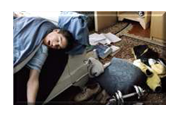 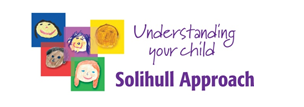 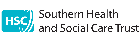 Workshop on Brain DevelopmentWho is it for?		Parents/Carers of Adolescents living in the Southern Trust Area (This is not a practitioner’s workshop) What does it cover? 	Early brain and Teenage brain development   Communicating effectively with teens   Why risk-taking looks different to an adolescent brain   Risk taking and friends   Sensitivity to rejection Teenagers and reading faces Teenagers and sleepWhen is it on?January 5th or 12th or 19th or 26th 7pm-9pm via zoomHow do I apply?For further information or to book a place please contact mona.hanna@southerntrust.hscni.net lisa.lenaghan@southerntrust.hscni.net Please provide your name, contact number and the age of your adolescent